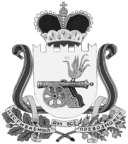 СОВЕТ ДЕПУТАТОВ ВЯЗЕМСКОГО ГОРОДСКОГО ПОСЕЛЕНИЯ ВЯЗЕМСКОГО РАЙОНА СМОЛЕНСКОЙ ОБЛАСТИРЕШЕНИЕот 19.03.2013  № 23 Руководствуясь Уставом Вяземского городского поселения Вяземского района Смоленской области, Совет депутатов Вяземского городского поселения Вяземского района Смоленской областиРЕШИЛ:1. Одобрить вступление Вяземского городского поселения Вяземского района Смоленской области в Ассоциацию российских городов воинской славы.2. Поручить Главе муниципального образования Вяземского городского поселения Вяземского района Смоленской области О.С. Григорьеву подписание учредительного договора о создании Ассоциации российских городов воинской славы.3. Опубликовать настоящее решение в газете «Мой город - Вязьма» и электронном периодическом издании «Мой город – Вязьма.ru» (MGORV.RU).Глава муниципального образованияВяземского городского поселенияВяземского района Смоленской области                                          О.С. ГригорьевО подписании учредительного договора о создании Ассоциации российских городов воинской славы 